Department of Communities TasmaniaSTATEMENT OF DUTIESAbout UsCommunities Tasmania brings together a range of functions, programs and initiatives aimed at enhancing and improving the lives of all Tasmanians. To create strong, inclusive and proud communities the Department will collaborate with our community-based partners to empower individuals and families throughout Tasmania to lead fulfilling lives.  Communities Tasmania provides opportunities for all Tasmanians to participate in community life and sport and recreation; supports, protects and nurtures vulnerable children, young people and their families; delivers and facilitates specialist disability services; and provides services to support social and affordable housing. The services of Communities Tasmania are based in all major centres throughout Tasmania, therefore some roles may require intrastate travel.Communities Tasmania creates an environment where children’s safety and wellbeing is the centre of thought, values and action - we are responsive to the needs of families and communities that we engage with.  We are a child safe organisation that puts the safety of children and young people first, creating a culture, adopting strategies and taking action to promote child wellbeing and prevent harm to children and young people.  Primary Purpose To work as a member of a professional team in the provision of services to adults affected by family violence as part of the multidisciplinary Family Violence Service established through the Government’s Safe at Home initiative.Provide specialist services to adults affected by family violence in accordance with best practice principles and within a collaborative and multidisciplinary framework.Provide programs that incorporate multi-level assessments and interventions and address the needs of adults affected by family violence. Primary DutiesAssist adults to recover from their experience of family violence through the provision of information, assessment, counselling, referrals, group work, and other appropriate forms of therapeutic intervention. Contribute to and participate in the development, implementation, delivery and evaluation of programs and group sessions.Provide information and support, referral and advice to clients and other service providers.Assess and monitor the ongoing risk and safety needs of the adults affected by family violence who access the service. Identify, develop, provide or purchase the services required to meet the needs of adults affected by family violence.Liaise with other relevant program areas to ensure coordination of services, including other Safe at Home service providers.Participate in team meetings, case conferences, case management and clinics conducted by the service.Accurately record and maintain unit data requirements and details of assessments, supports, interventions and discharge summaries in the client record as required. Participate in quality improvement, education and research projects undertaken by the multidisciplinary team as required. Ensure the safety and wellbeing of vulnerable people you may be working with (including children and young people) and immediately report any concerns, disclosures, allegations or suspicions of harm.  Actively participate in and contribute to practices that will ensure Communities Tasmania is a child safe organisation including reporting, record keeping and information sharing obligations.Maintain contemporary professional knowledge through appropriate continuing professional development activities.Actively participate in and contribute to the organisation’s Quality & Safety and Work Health & Safety processes, including the development and implementation of safety systems, improvement initiatives and related training, ensuring that quality and safety improvement processes are in place and acted upon.The incumbent can expect to be allocated duties, not specifically mentioned in this document, that are within the capacity, qualifications and experience normally expected from persons occupying jobs at this classification level.Level of Responsibility, Direction and SupervisionResponsible for exercising professional judgement in the provision of safe, effective and efficient services as part of the multidisciplinary Family Violence Service under the general direction of the Team Leader. Regular professional supervision and performance reviews will be provided by the Team Leader. Responsible for promoting the principles of workplace diversity and exercising reasonable care in the performance of duties consistent with the relevant Work Health and Safety legislation. Responsible for working in accordance with the Family Violence Act 2004, Children, Young Persons and Their Families Act 1997 and other relevant legislation. Essential RequirementsRegistration/licences that are essential requirements of this role must remain current and valid at all times whilst employed in this role and the status of these may be checked at any time during employment.   It is the employee’s responsibility to ensure that registration/licences remain current and to advise the Employer if their circumstances change. This includes notifying the Employer of any new criminal convictions and/or if a registration/licence is revoked, cancelled or has its conditions altered.University acquired degree or diploma in a humanities field.Current Tasmanian Working with Children Registration.The Head of the State Service has determined that the person nominated for this job is to satisfy a pre-employment check before taking up the appointment, on promotion or transfer. The following checks are to be conducted:Conviction checks in the following areas:crimes of violencesex related offencesserious drug offencescrimes involving dishonestyIdentification checkDisciplinary action in previous employment check.Desirable RequirementsCurrent Driver’s Licence.Selection Criteria	Demonstrated knowledge and understanding of family violence and its impact on adults.Demonstrated ability to work effectively with adults with complex needs and apply appropriate models of intervention.Demonstrated ability to exercise professional judgement and initiative, work with general supervision and seek guidance as appropriate. Demonstrated time management skills and ability to prioritise and monitor a busy workload while providing a high standard of client care. Ability to communicate verbally and in written form, and liaise effectively with clients, carers and other staff and stakeholders. Ability to work collaboratively as part of a multidisciplinary team and be adaptable and flexible in a complex environment. Demonstrated commitment to quality improvement, research and ongoing professional development.Ability to work within the context of government programs, policies and directions.Values and BehavioursWe are a values-based organisation. Our aim is to attract, recruit and retain people who uphold our values and are committed to building a strong values-based culture. Our values and behaviours reflect what we consider to be important.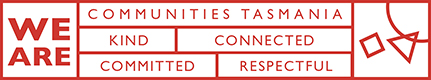 Communities Tasmania is committed to building inclusive workplaces and having a workforce that reflects the diversity of the community we serve. We do this by ensuring that the culture, values and behaviours of Communities Tasmania enable everyone to be respected in the workplace and to have equal access to opportunities and resources. We recognise and respect individual differences as well as people’s career path, life experiences and education and we value how these differences can have a positive influence on problem solving, team dynamics and decision making within our organisation. Communities Tasmania does not tolerate violence, especially violence against women and children.State Service Principles and Code of Conduct: The minimum responsibilities required of officers and employees of the State Service are contained in the State Service Act 2000.  The State Service Principles at Sections 7 and 8 outline both the way that employment is managed in the State Service and the standards expected of those who work in the State Service.   The Code of Conduct at Section 9 reinforces and upholds the Principles by establishing standards of behaviour and conduct that apply to all employees and officers, including Heads of Agencies. Officers and employees who are found to have breached the Code of Conduct may have sanctions imposed.The State Service Act 2000 and the Employment Directions can be found on the State Service Management Office’s website at http://www.dpac.tas.gov.au/divisions/ssmo Fraud Management: Communities Tasmania has a zero tolerance to fraud.  Officers and employees must be aware of, and comply with, the Agency’s fraud prevention policy and procedure and it is the responsibility of all officers and employees to report any suspected fraudulent activity to their Director or line manager, the Executive Director Capability and Resources or to the Manager Internal Audit.  Communities Tasmania is committed to minimising the occurrence of fraud through the development, implementation and regular review of fraud prevention, detection and response strategies, and is conscious of the need to protect employees who advise management of suspected fraudulent activity from reprisal or harassment, and to comply with its obligations under the Public Interest Disclosure Act 2002.  Any matter determined to be of a fraudulent nature will be followed up and appropriate action will be taken. This may include having sanctions imposed under the State Service Act 2000. Delegations: This position may exercise delegations in accordance with a range of Acts, Regulations, Awards, administrative authorities and functional arrangements mandated by Statutory office holders including the Secretary.  The relevant manager can provide details to the occupant of delegations applicable to this position.  Communities Tasmania has a zero tolerance in relation to fraud and in exercising any delegations attached to this role the occupant is responsible for the detection and prevention of fraud, misappropriation and other irregularities, and for ensuring that all officers and employees are aware of the Agency’s fraud policy and reporting procedures.Blood borne viruses and immunisation: Health Care Workers (as defined by Communities Tasmania policy) with Communities Tasmania are expected to comply with Agency policies and procedures relating to blood borne viruses and immunisation, including against Hepatitis B. Depending on the level of risk associated with their duties, Health Care Workers may be required to demonstrate current immunity, previous seroconversion to Hepatitis B or immunity following vaccination. Records and Confidentiality: Officers and employees of Communities Tasmania are responsible and accountable for making proper records.  Confidentiality must be maintained at all times and information must not be accessed or destroyed without proper authority.Smoke-free: Communities Tasmania is a smoke-free work environment.  Smoking is prohibited in all State Government workplaces, including vehicles and vessels.Position Title Family Violence Worker - Adult ProgramPosition Number GenericDivision/Branch/SectionChildren, Youth and Families,Children and FamiliesFamily Violence Counselling and Support ServicesAward/Agreement Classification Position Status* Position Type*Location Reports toTeam Leader – Family Violence Counselling and Support Services (Adult Program)Check TypeCheck Frequency * The above details in relation to Position Status and Position Type may be different when this position is advertised – please refer to the advertisement for vacancy details.* The above details in relation to Position Status and Position Type may be different when this position is advertised – please refer to the advertisement for vacancy details.